.: .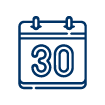 .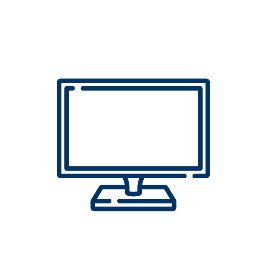 .? 